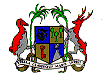 EMBASSY OF THE REPUBLIC OF MAURITIUS & PERMANENT MISSION TO THE UNITED NATIONS AND OTHER INTERNATIONAL ORGANISATIONSAMBASSADE DE LA REPUBLIQUE DE MAURICE ET MISSION PERMANENTE AUPRES  DES  NATIONS UNIESET DES AUTRES ORGANISATIONS INTERNATIONALESSTATEMENT OF THE PERMANENT MISSION OF THE REPUBLIC OF MAURITIUS TO THE UNITED NATIONS, GENEVA DURING THE UNIVERSAL PERIODIC REVIEW OF BAHRAIN07 November 2022– 09 00 hrsChair,The Mauritius delegation extends a very warm welcome to the high level Ministerial delegation of Bahrain during this fourth cycle of the UPR.Mauritius applauds the efforts of Bahrain for having amending the labour laws to eliminate sexual harassment in the work place as well as laws to ban discrimination based on sex, origin, language or creed.In a brotherly spirit, we would like to recommend that Bahrain:Enhance cooperation with the Special Procedures Mandates holders and enable country visits; Ratify the Optional Protocol to the Convention against Torture and Other Cruel, Inhuman or Degrading Treatment or Punishment the Rome Statute of the International Criminal Court.We wish Bahrain a successful review and continued progress. Thank you.